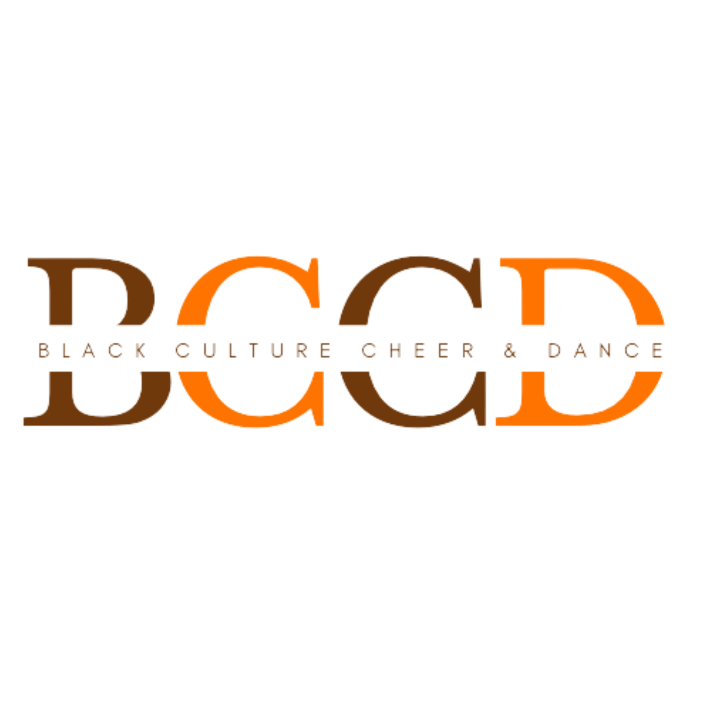 BLACK CULTURE CHEER & DANCE COMPETITIONSTOMP & SHAKEDIVISION: _______________________________________________	TEAM NAME: _____________________________________________JUDGE NUMBER: ____________	ROUTINE TIME: ______________CATEGORYPTS 100SCORECOMMENTSSTUNTS10PYRAMIDS10STANDING TUMBLING10RUNNING TUMBLING10TOSSES10JUMPS10MOTIONS/DANCE 10ROUTINE FLOW/TRANSITIONS/TIMING10FORMATIONS/SPACING/10OVERALL EXECUTION & SHOWMANSHIP10TOTAL